РЕСПУБЛИКА КРЫМРАЗДОЛЬНЕНСКИЙ РАЙОНАДМИНИСТРАЦИЯ ЗИМИНСКОГО СЕЛЬСКОГО ПОСЕЛЕНИЯПОСТАНОВЛЕНИЕ №  242от 30   ноября    2020г.			                                                                                 с. Зимино					  О включении объектов недвижимого имущества  в границах с. Зимино    в Реестр муниципального имущества муниципального образования Зиминское сельское поселение Раздольненского района Республики КрымВ соответствии с Федеральным Законом Российской Федерации от   06.10.2003 г. № 131-ФЗ «Об общих принципах организации местного самоуправления в Российской Федерации», Законом Российской Федерации от 27.07.2010 г. № 210-ФЗ «Об организации предоставления государственных и муниципальных услуг», Законом Республики Крым от 31.07.2014 г. № 38-ЗРК «Об особенностях регулирования земельных и имущественных отношений», Законом Республики Крым от  21.08.2014 г.   № 54-ЗРК «Об основах местного самоуправления в Республике Крым», в целях государственной регистрации прав на недвижимое имущество, находящиеся в муниципальной собственности Зиминского сельского поселения Раздольненского района Республики Крым, Администрация Зиминского сельского поселения    ПОСТАНОВЛЯЕТ:1. Включить в реестр муниципального имущества муниципального образования Зиминское сельское поселение Раздольненского района Республики Крым недвижимое имущество (сооружение) – Памятный знак в честь воинов-односельчан погибших на фронтах Великой Отечественной войны ,  в границах населённого пункта с. Зимино, общей площадью 4.9 кв.м расположен по адресу:  Республика Крым, Раздольненский район, с. Зимино,   2. Контроль за исполнением настоящего постановления оставляю за собой.Председатель Зиминского сельского совета – глава Администрации Зиминского  сельского поселения			                   С.В. Канцелярук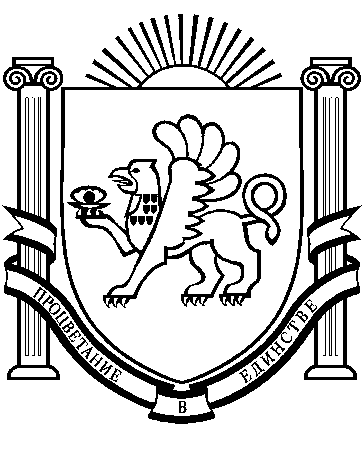 